

ISSN: 2317-1634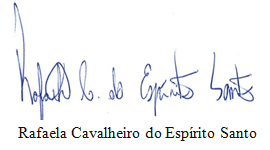 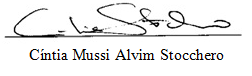 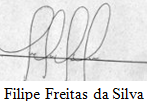 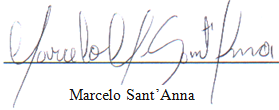 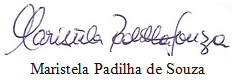 DECLARAÇÃO DE TRANSFERÊNCIA DE DIREITOS AUTORAIS            Os autores abaixo assinados do manuscrito intitulado “Nível atividade física em crianças durante a prática de exergames” transferem os direitos autorais do presente artigo à Revista Brasileira de Atividade Física e Saúde..
Porto Alegre, Rs, 06/08/2014.